GUÍA DE CONTENIDOS – UNIDAD 1:FUERZA ELÉCTRICA Y CARGAS ELÉCTRICASGuía N°4 – FÍSICA ITEM I.- PRESENTACIÓN DEL CONTENIDOLas siguientes imágenes son aquellas empleadas durante la lección1 (video): Estructura Atómica: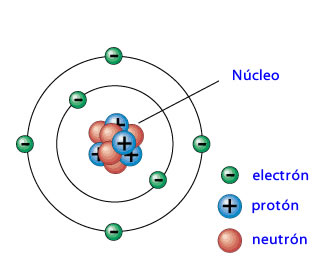 Masa y carga de partículas subatómicas: 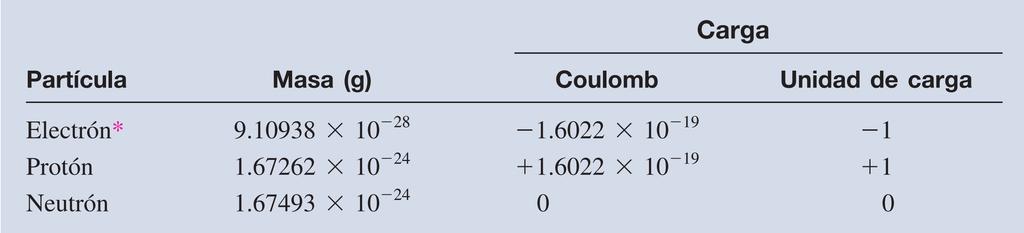 Formación de iones: 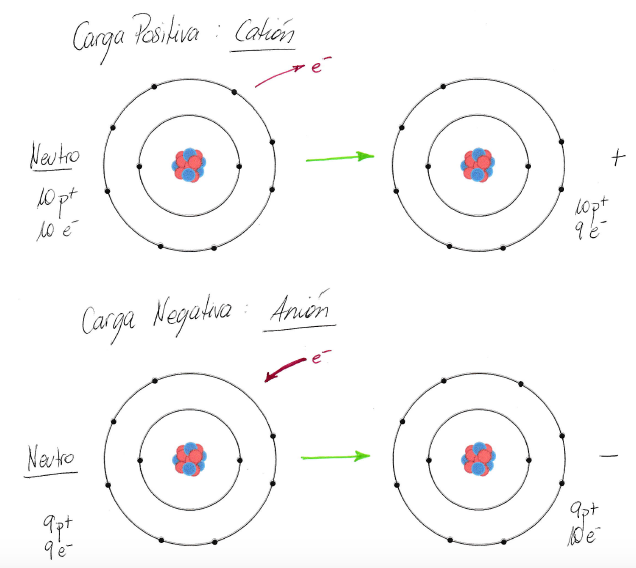 Líneas de campo de cargas eléctricas: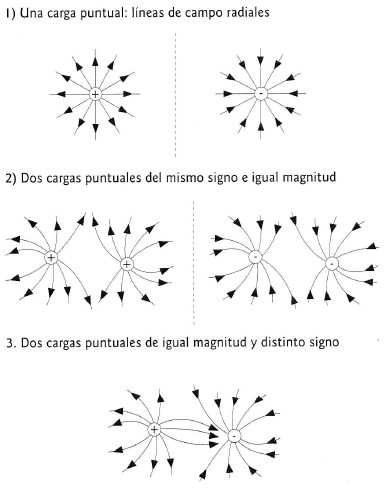 Leyes de la electrostáticaPrimera Ley: “Las cargas del mismo signo se repelen entre sí, mientras que las cargas de signo opuesto se atraen entre sí”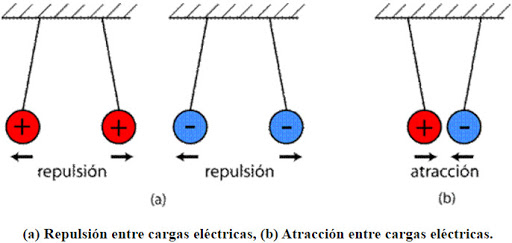 Segunda Ley: “La Fuerza Eléctrica entre dos cargas separadas por una distancia determinada es directamente proporcional al producto de las cargas e inversamente proporcional al cuadrado de la distancia que las separa.”ITEM II.- PRÁCTICA GUIADA. Puede complementar su estudio con los siguientes link:LECCIÓN 1: https://www.youtube.com/watch?v=Ecm6si2jHVU LECCIÓN 2 (experimento): https://www.youtube.com/watch?v=1J6_dOqw8xM ITEM III.- PRÁCTICA AUTÓNOMA Y PRODUCTO. Indicaciones LECCIÓN 1: Tomar apuntes de la lección 1 (video) en su cuaderno o bitácora. No enviar su desarrollo a la profesora aún. No olvide enviar sus dudas al correo. Actividad LECCIÓN 2 (video experimento): Diseño experimental: Registro de Resultados: (observa las interacciones de cada caso y describe lo que ocurre)Análisis de resultados: ¿Por qué hay materiales que atraen con mayor fuerza objetos livianos? ¿A qué se debe esto? ¿Cómo explicarías que hay materiales que no logran atraer objetos livianos aún cuando se frota para cargarlo eléctricamente? ¿Cómo mejorarías este experimento? Nombre:Curso:IVº A – BFechaINSTRUCCIONES: La siguiente guía tiene como objetivo permitir el estudio de los contenidos desde su hogar.El desarrollo de este trabajo es de carácter INDIVIDUAL Redacte sus respuestas de manera ordenada y coherente según lo solicitado. Puede entregar el desarrollo de esta actividad a través de su cuaderno en la fecha que se solicite.Recuerde que el correo de la profesora es carolina.silva@elar.cl Se consignará como nota de tarea: acumulativa. Objetivos: Formular explicaciones sobre algunos fenómenos electrostáticos, como la electrización de cuerpos y las descargas eléctricas, entre otros.Contenidos: Historia de carga eléctrica. Formación de iones. Leyes de la elestrostática.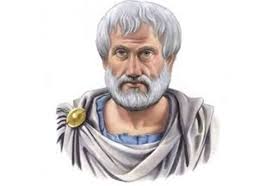 Thales de Mileto (siglo V a. C.)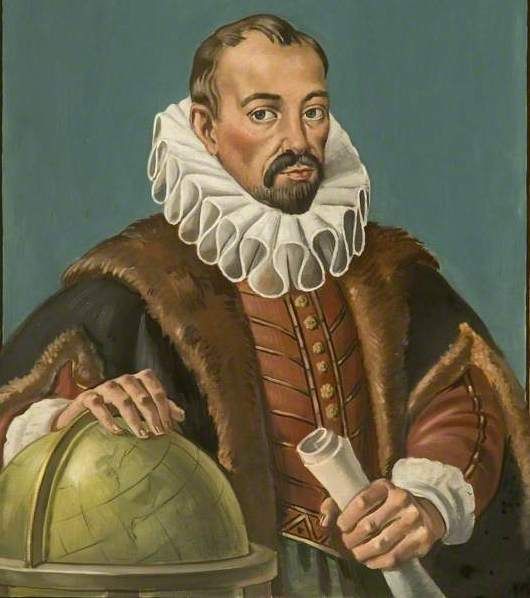 William Gilbert (1504-1603)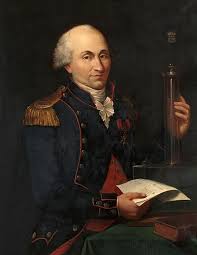 Charles-Augustin de Coulomb (1736-1806)Materiales: Procedimiento: Material frotadoBola de AluminioBola de PapelPlumaLápiz de madera en lanaLápiz de madera en sedaBarra de silicona en lanaBarra de silicona en lanaPlástico en lanaPlástico en sedaPlástico en cabello